1-  Lea con atención el siguiente texto y sumado a lo analizado en clase, que conclusiones personales puede sacar sobre: el papel de la familia en la sociedad; el rol del individuo en la familia y la crisis de dicha institución. "<<...Hace algunos años, se decía que la familia tradicional era la esposa en casa: al cuidado de las cosas, la limpieza, la cocina, la vida de los chicos; el esposo, llegando del trabajo a su hogar, sentándose esperando ser atendido y recibido, al final de cuentas, era el que aportaba dinero y mantenía todo; era una familia tradicional, tradicionalmente machista. Es que, en ocasiones, se plantea sólo una visión de familia como la ideal y necesaria; el hombre yendo al exterior procurando el sostén del hogar, desentendiéndose de todo lo demás, porque eso es trabajo de la mujer. Ella, por su parte, abocándose, con todas sus energías, a los quehaceres domésticos y a la atención de los hijos, procurando que todos estén con sus necesidades satisfechas...>>"2- Resuelva los siguientes ejercicios sobre Estado Civil. Justifique. A- ¿Yo podría vender un Estado Civil?B- ¿Podría llegar a modificarlo por mi sola voluntad?C- Si mi hijo nace en Alemania, ¿en qué tipo de registro debería inscribirlo? D- ¿Quién es el encargado de registrar los hechos, actos y custodiar los libros de Registro?E- Si inscribo un nacimiento en Maldonado y otro en Montevideo, ¿quiénes son los encargados de inscribirlos? 3-  Resuelva el siguiente ejercicio aplicando los parentescos que correspondan:Juan es hijo de Pedro y María. Los hermanos de Juan son Francisco y José. Juan no se lleva bien con sus suegros porque su esposa Adriana decidió quedar con la tenencia de su hijo Alfonzo.4- Lea el siguiente artículo del Diario El Observador... ¿Cuál es su opinión sobre el matrimonio como institución? y ¿Cual es su opinión sobre el matrimonio igualitario?“El símbolo de la palabra matrimonio es lo que cuesta entregar (…) La base de la sociedad es la familia, pero no la familia prefabricada. Sino la que se basa en el amor y el amor no es homosexual ni heterosexual”, afirmó.  La diputada oficialista, Daisy Tourné se unió a sus argumentos y señaló: “No admito que el Estado me diga que el matrimonio es una unión entre personas de distinto sexo para procrear”.5- Usted tiene una amiga que quiere divorciarse, pero su marido no. ¿Qué le aconseja hacer? Justifique6- A continuación se le brindan un conjunto de palabras con las que puede  elaborar un concepto de violencia. Puede usar las siguientes palabras o realizar otra definición personal.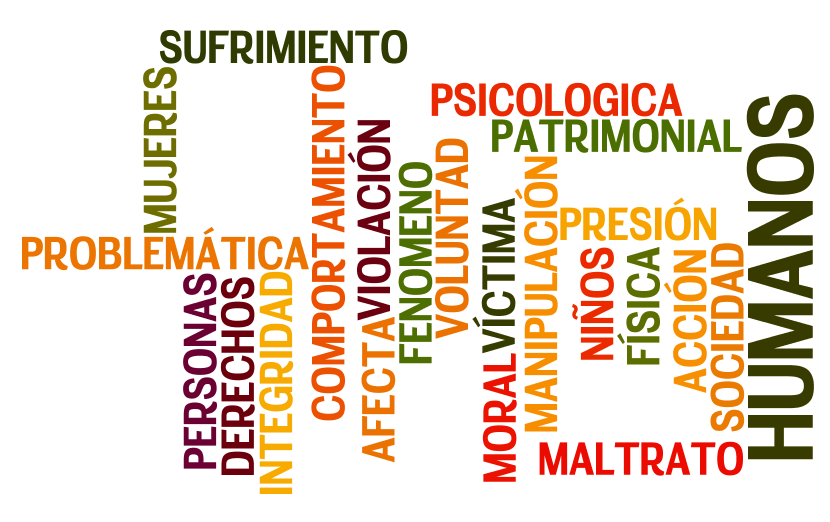 